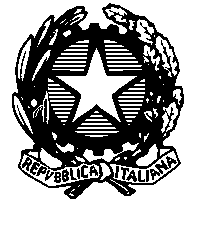 TRIBUNALE DI SASSARISEZIONE PENALEIl giudice, dott.ssa Monia Adami Comunica che i processi dell’udienza del 20.10.2022 saranno chiamati con l’orario di seguito riportato.Si avvisa che l’udienza si terrà in AULA 1 udienze penali, e non in AULA 4.Manda alla cancelleria per le comunicazioni e la pubblicazione sul sito internet del Tribunale.Il giudicedott.ssa Monia AdamiR.G.N.R. R.G. DIBATTORARIO1930/191312/21ore   9:00262/20544/22ore   9:003841/19317/22ore   9:004488/18703/20ore   9:002024/1848/22ore   9:005376/17224/22ore   9:00914/162468/19ore   9:00197/191684/20ore   9:004813/171384/21ore   9:001178/213372/21ore   9:00